MISSISSIPPI VALLEY STATE UNIVERSITYASSESSMENT PLAN/REPORTEducational ProgramsStudent Learning Outcome 1Student Learning Outcome 2Student Learning Outcome 3IMPROVEMENTS OBSERVED DURING ACADEMIC YEARAPPENDIXPictures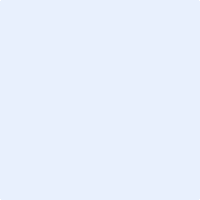 Name:  Email:  Assessment Period:  Degree Program:  Degree Program:  Submission:  Program Mission Statement:  Program Mission Statement:  Program Mission Statement:  Core Student Learning Outcomes:  Core Student Learning Outcomes:  Core Student Learning Outcomes:  Link to Institutional Mission:Link to Institutional Mission:Link to Institutional Mission:Faculty Involvement:  Faculty Involvement:  Faculty Involvement:  Description:   Description:   Description:   Description:   Description:   Description:   Description:   Student Learning Goal Supported:  Student Learning Goal Supported:  Student Learning Goal Supported:  Student Learning Goal Supported:  Student Learning Goal Supported:  Student Learning Goal Supported:  Student Learning Goal Supported:  ASSESSMENT PLANASSESSMENT PLANASSESSMENT PLANASSESSMENT PLANASSESSMENT REPORTASSESSMENT REPORTASSESSMENT REPORTMeans of AssessmentData Collection PlanBenchmarksNumber & DescriptionBenchmarksNumber & DescriptionData CollectedBenchmarks AchievedNumber & DescriptionBenchmarks AchievedNumber & DescriptionDescription:   Description:   Description:   Description:   Description:   Description:   Description:   Student Learning Goal Supported:  Student Learning Goal Supported:  Student Learning Goal Supported:  Student Learning Goal Supported:  Student Learning Goal Supported:  Student Learning Goal Supported:  Student Learning Goal Supported:  ASSESSMENT PLANASSESSMENT PLANASSESSMENT PLANASSESSMENT PLANASSESSMENT REPORTASSESSMENT REPORTASSESSMENT REPORTMeans of AssessmentData Collection PlanBenchmarksNumber & DescriptionBenchmarksNumber & DescriptionData CollectedBenchmarks AchievedNumber & DescriptionBenchmarks AchievedNumber & DescriptionDescription:   Description:   Description:   Description:   Description:   Description:   Description:   Student Learning Goal Supported:  Student Learning Goal Supported:  Student Learning Goal Supported:  Student Learning Goal Supported:  Student Learning Goal Supported:  Student Learning Goal Supported:  Student Learning Goal Supported:  ASSESSMENT PLANASSESSMENT PLANASSESSMENT PLANASSESSMENT PLANASSESSMENT REPORTASSESSMENT REPORTASSESSMENT REPORTMeans of AssessmentData Collection PlanBenchmarksNumber & DescriptionBenchmarksNumber & DescriptionData CollectedBenchmarks AchievedNumber & DescriptionBenchmarks AchievedNumber & DescriptionASSESSMENT REPORTASSESSMENT REPORTASSESSMENT REPORT1SLO:  Year: 1Student Learning Goal: Improvement Category:  1Description of Improvement #1:Description of Improvement #1:2SLO:  Year: 2Student Learning Goal: Improvement Category: 2Description of Improvement #2:Description of Improvement #2:3SLO: Year: 3Student Learning Goal: Improvement Category: 3Description of Improvement #3:Description of Improvement #3:4SLO: Year: 4Student Learning Goal: Improvement Category: 4Description of Improvement #4:Description of Improvement #4: